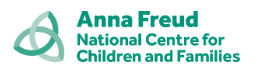 https://www.annafreud.org/on-my-mind/dealing-with-loss-and-bereavement/ 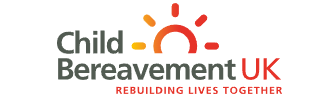 https://www.childbereavementuk.org/ 